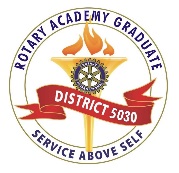 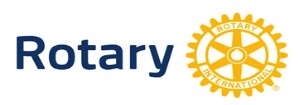 ROTARY DISTRICT 50302017-2018 ROTARY ACADEMYThe Rotary Academy is a comprehensive self-paced study program of Rotary information — great for both new and experienced Rotarians and anyone considering club or district leadership positions.    Register as a TEAM* --- Get a Discount!*Two or more new student registrations from one club: $80(save $15 each) Name_____________________________________________________________________Address___________________________________________________________________City_____________________________________              Zip________________________Phone # (       )______-___________  Email ____________________@________________Rotary Club of _______________________________Registration Fee for NEW Students (TEAM)....$80  List Team Members or Team Name Below: ___________________  ___________________  ____________________  __________________Registration Fee for NEW Students.................$95Registration Fee for FORMER** Students.......$70**Previously, I completed lessons on the following topics:     ________________________________, _____________________________, _____________________________, ____________________(Registration fee is non-refundable and includes all instructional materials and dinner for graduates.)Mail completed registration form and check payable to Rotary District 5030 to:Wayne Ottum, 218 Main St., #263, Kirkland, WA 98033Note: To pay by credit card, please email or call Wayne Ottum (wayne@ottumenterprises.com – 206.351.4656) to receive a PayPal invoice.Student Kickoff Meeting: Thursday, September 21st, 7-8 PM
Masonic Hall in West Seattle, 4736 40th Avenue SW